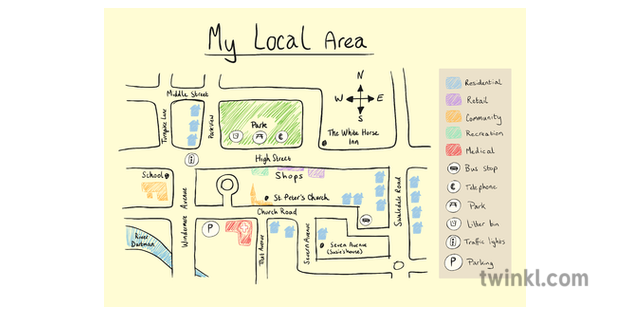 Remote Learning – Spring 1I’m a year 5/6 child, can you get me out of here?English:Writing a Greek myth;Writing for different purposes: to entertain, to inform, to discuss and to persuade;Developing the reading skills: retrieve, infer, define, summarise and predict;Spelling, Punctuation and Grammar work ;Reading – Oxford Reading Buddy and reading comprehension questions linked to our class text;Spelling Shed (Uploaded every Monday).Maths:Year 5:Finding Area and Perimeter;Statistics;Fractions;TT Rockstars and Numbots daily;Reasoning & Problem Solving skills.Year 6:Fractions;Position and Direction;Decimals;TT Rockstars and Numbots daily;Reasoning & Problem Solving skills.Science – Earth and Space:Children will learn to:Describe the movement of the Earth, and other planets, relative to the Sun in the Solar system;Describe the movement of the Moon relative to the Earth;Describe the Sun, Earth and Moon as approximately spherical bodies;Use the idea of the Earth’s rotation to explain day and night and the apparent movement of the sun across the sky.Geography – Fieldwork:Children will learn to:Describe what a bird’s eye view of their local area would look like;Explain why their local area exists, what would have brought people to live there in the first place and why people still live there today;Use an Ordnance Survey map, including compass point directions, to help someone plan a route between two local points;Explain how to get home if they were lost 50 miles from home;Plan a trip to a European city.PSHCE – Safety First:Children will learn to:Explain what ‘responsibility’ means;Assess a situation for the level of risk;Appreciate that doing something risky may lead to danger;Identify people who can help us in an emergency;Understand the importance of taking action to reduce the risk of harm; Explain how we know which substances around the home contain chemicals;Identify safety precautions that can be taken when using roads, railways or water.